                          3º ANO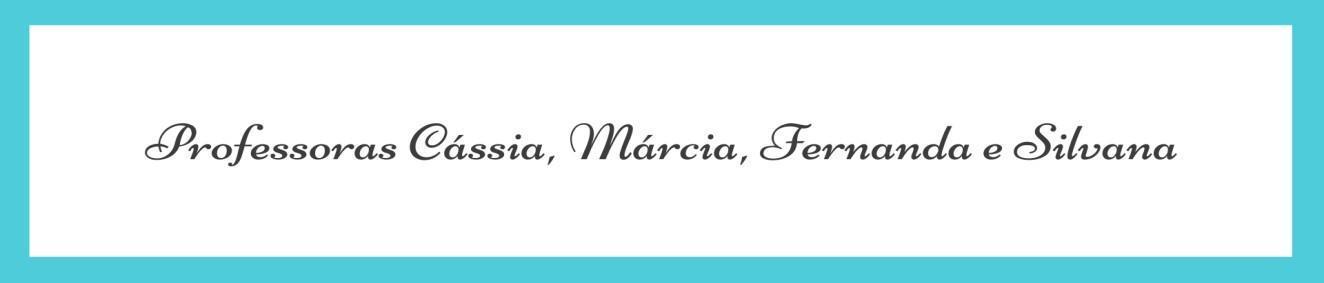           ATIVIDADES PARA 13  E 14 DE OUTUBRO/2021Encerramos mais uma semana de estudos com sucesso. Bom final de semana a todos!DIA DA SEMANAROTINA DIÁRIA: DESCRIÇÃO DAS ATIVIDADESSegunda-feira 11/10/2021FERIADOTerça-feira 12/10/2021FERIADOQuarta-feira 13/10/2021Leitura diária: “Poluição sonora” disponível na página 78 do livro Buriti Mais Ciências do 3º ano.Ciências: Estamos na “Semana da Criança”. Momentos de diversão são fundamentais para a saúde, principalmente na infância. É importante escolher ambientes saudáveis, sem muito barulho e sem imagens que agridam a visão para praticar as brincadeiras. Vamos estudar no seu livro didático de Ciências sobre poluição sonora/visual e seus efeitos. Responda a questão 1 página 78 e as questões 2, 3 e 4 da página 79. Leia os textos e responda as questões das páginas 80, 81 e 82. Educação Física: Que tal se exercitar um pouquinho? Dê uma olhadinha no BLOG, na atividade preparada pelo professor de Educação Física!Quinta-feira 14/10/2021Leitura diária: “O fim do trabalho infantil” disponível na página 116 do livro Buriti Mais História” do 3º ano.História: Atualmente a comunidade infantil tem garantido por lei o direito de brincar, mas nem sempre foi assim. Após fazer a leitura diária de hoje, responda as questões da página 117 do seu livro de história.Inglês: Hoje é dia de aprender uma nova língua: vamos estudar Inglês! Dê uma olhadinha no BLOG.Sexta-feira 15/10/2021FERIADO